ANSÖKAN SFI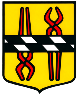 STORFORSKOMMUNAnsökan skickas tillSTORFORSKOMMUNVuxenutbildningen VargbroskolanBox 1002688 29 StorforsFörnamnFörnamnFörnamnEfternamnEfternamnPersonnummerNationalitet/HemlandNationalitet/HemlandNationalitet/HemlandNationalitet/HemlandModersmålModersmålAdressAdressAdressAdressPostadressPostadressTelefonnummerTelefonnummerTelefonnummerTelefonnummerNamn och telefonnummer till anhörigNamn och telefonnummer till anhörigEpostEpostEpostEpostKönKönÖvriga språkkunskaperÖvriga språkkunskaperÖvriga språkkunskaperÖvriga språkkunskaperTidigare SFI- studierTidigare SFI- studierTidigare skolutbildning i hemlandet (antal år)Tidigare skolutbildning i hemlandet (antal år)Tidigare skolutbildning i hemlandet (antal år)Tidigare skolutbildning i hemlandet (antal år)Tidigare skolutbildning i hemlandet (antal år)Tidigare skolutbildning i hemlandet (antal år)Har arbetat somHar arbetat somHar arbetat somHar arbetat somHar arbetat somHar arbetat somKom till Sverige ____________ (datum)     Folkbokförd i Storfors ____________ (datum)Uppehållstillstånd (PUT)?   Nej            Ja   ______________(datum)           Har du bott kortare tid än en månad på din nuvarande adress?       Nej            Ja   Kom till Sverige ____________ (datum)     Folkbokförd i Storfors ____________ (datum)Uppehållstillstånd (PUT)?   Nej            Ja   ______________(datum)           Har du bott kortare tid än en månad på din nuvarande adress?       Nej            Ja   Kom till Sverige ____________ (datum)     Folkbokförd i Storfors ____________ (datum)Uppehållstillstånd (PUT)?   Nej            Ja   ______________(datum)           Har du bott kortare tid än en månad på din nuvarande adress?       Nej            Ja   Kom till Sverige ____________ (datum)     Folkbokförd i Storfors ____________ (datum)Uppehållstillstånd (PUT)?   Nej            Ja   ______________(datum)           Har du bott kortare tid än en månad på din nuvarande adress?       Nej            Ja   Kom till Sverige ____________ (datum)     Folkbokförd i Storfors ____________ (datum)Uppehållstillstånd (PUT)?   Nej            Ja   ______________(datum)           Har du bott kortare tid än en månad på din nuvarande adress?       Nej            Ja   Kom till Sverige ____________ (datum)     Folkbokförd i Storfors ____________ (datum)Uppehållstillstånd (PUT)?   Nej            Ja   ______________(datum)           Har du bott kortare tid än en månad på din nuvarande adress?       Nej            Ja   Kan/vill börja studera tidigast ___________________________ (datum)Kan/vill börja studera tidigast ___________________________ (datum)Kan/vill börja studera tidigast ___________________________ (datum)Kan/vill börja studera tidigast ___________________________ (datum)Kan/vill börja studera tidigast ___________________________ (datum)Kan/vill börja studera tidigast ___________________________ (datum)OrtDatumDatumDatumNamnteckningNamnteckningIfylls av personal på skolanIfylls av personal på skolanIfylls av personal på skolanIfylls av personal på skolanIfylls av personal på skolanIfylls av personal på skolanDatum för inskrivninssamtalDatum för inskrivninssamtalDatum för inskrivninssamtalDatum för inskrivninssamtalDatum för inskrivninssamtalDatum för inskrivninssamtalStudievägStudievägKursKursKursStartdatum